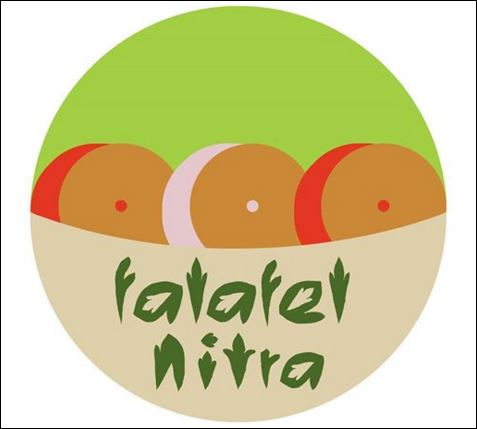 Odstúpenie od kúpnej zmluvy uzavretej na diaľkuv zmysle § 7 a nasl. Zákona č. 102/2014 Z. z. o ochrane spotrebiteľa pri predaji tovaru alebo poskytovaní služieb na základe zmluvy uzavretej na diaľku alebo zmluvy uzavretej mimo prevádzkových priestorov o a zmene a doplnení niektorých zákonov.Vyplňte a zašlite tento formulár len v prípade, že si želáte odstúpiť od zmluvyEmil Ibrahim- FALAFEL Nitra Korčekova 495/5, 949 01 Nitra, IČO: 48 171 123, DIČ: 1120828984, Týmto oznamujem, že odstupujem od zmluvy na tovar (uveďte typ a kód tovaru):................................................................................................................................................................................................................................................................................Číslo objednávky: ........................................................................................Dátum prevzatia tovaru: ..............................................................................Meno a priezvisko kupujúceho: ...................................................................Adresa: ........................................................................................................  PSČ: ............................................................................................................Telefón: .......................................................................................................e-mail: .........................................................................................................Číslo účtu: ...................................................................................................(uveďte číslo účtu v tvare IBAN, na ktorý vám bude vrátená suma)V ................................ dňa ......................                                 ....................................          Meno a priezvisko    (podpis)